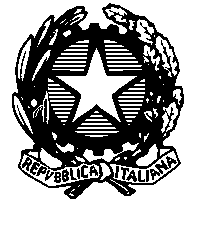 TRIBUNALE DI SASSARISEZIONE PENALEIl giudice dott. ssa Sara PelicciDISPONE:I processi dell’udienza saranno chiamati con il seguente orario nell’aula 4:Il giudiceR.G.TRIBR.G. N.R.ORARIO1886/231274/239.00216/203378/19          9.003363/234589/219.004521/221870/209.005468/233657/20          9.0061620/22376/219.007177/233775/179.0081622/224709/209.009305/223049/209.3010              211/23791/219.3011832/223800/209.30121395/202653/1810.001315/195329/16         10.0014403/224867/2010.0015989/224038/20         10.00161044/224546/2110.30171259/176573/1510.3018402/224658/2010.30191342/221427/1911.0020209/232069/2111.0021218/224054/19          11.0022555/223010/2012.00231058/222051/21         12.3024836/221534/2113.0025188/22 1559/2014.0026189/22886/1914.00